Corn Pantry Scavenger Hunt							                         Name: ___________________________________What was the most surprising product that contained a corn product/derivative?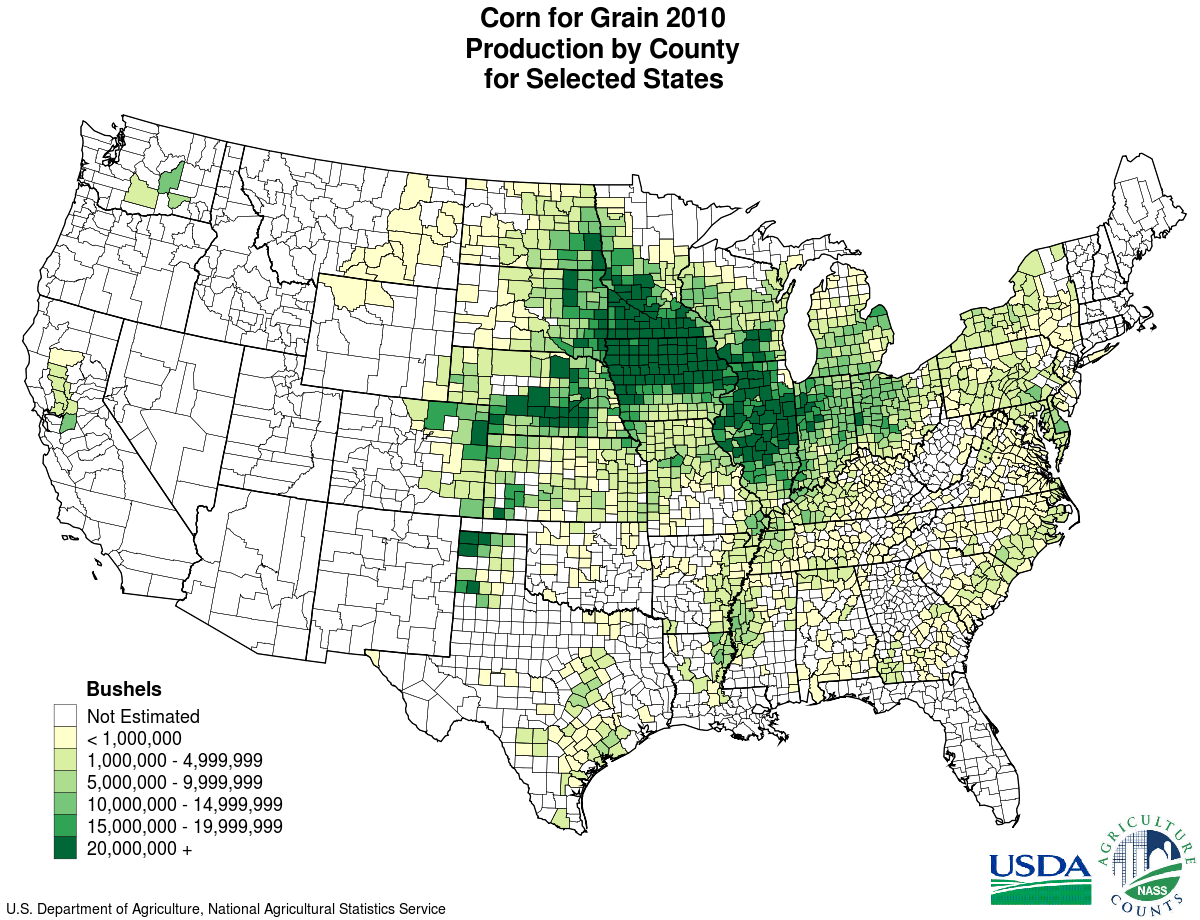 KING CORN Movie QuestionsWhat is the farm program for corn called? How much are Curt & Ian Paid for their 1 acre of corn?How many acres of corn do most farmers in Green, Iowa grow?How much more corn can farmers with ammonia fertilizer grow?How are most cattle in the U.S. raised? What is the driving force behind corn-fed cattle instead of grass-fed cattle?When did corn syrup and corn starch become popular in the U.S.? What are their culinary benefits?What percent of crops are used for ethanol? What is ethanol used for?KING CORN Movie QuestionsWhat is the farm program for corn called? How much are Curt & Ian Paid for their 1 acre of corn?$28How many acres of corn do most farmers in Green, Iowa grow?1,000 acresHow much more corn can farmers with ammonia fertilizer grow?Four times as much corn because it grows faster.How are most cattle in the U.S. raised? What is the driving force behind corn-fed cattle instead of grass-fed cattle?50% of corn in the U.S. is fed to animals. Most cattle are raised on feedlots.Profit. Corn-fed cattle require less money and less space than grass-fed cattle.When did corn syrup and corn starch become popular in the U.S.? What are their culinary benefits?Late 1980’s. It enhances flavor, lessens acidic taste of foods gives, and provides a great browning value to foods helps, it also helps to thicken gravyWhat percent of crops are used for ethanol? What is ethanol used for?32%PantryCorn SyrupDextrin/ MalodestrinCaramel ColorAsorbic AcidCorn StarchSaccharinDextroseIodized SaltMSGXanthan GumSorbitol/ SorbitanCitratePolysorbateCandy & BakingXylitol Corn SyrupCorn StarchSaccharinDextroseSorbitol/ SorbitanEthanolBaking PowderCitrateBathroom/ MedicineXylitol Corn StarchDecyl GlucosideMethyl GlucethLauryl GlucosideZeinSorbitol/ Sorbitan